Договор с ГБОУ «Центр здоровья и индивидуального развития»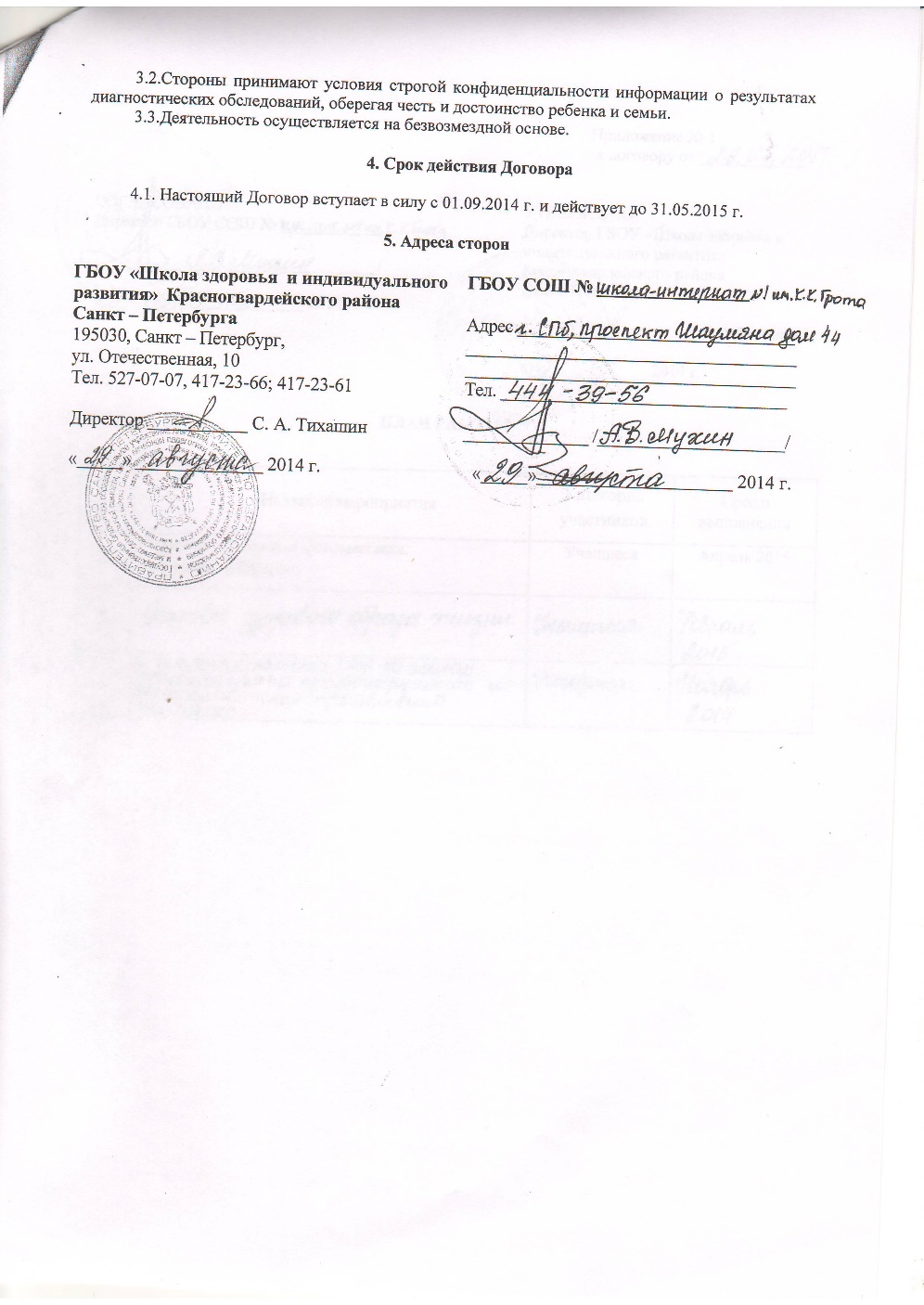 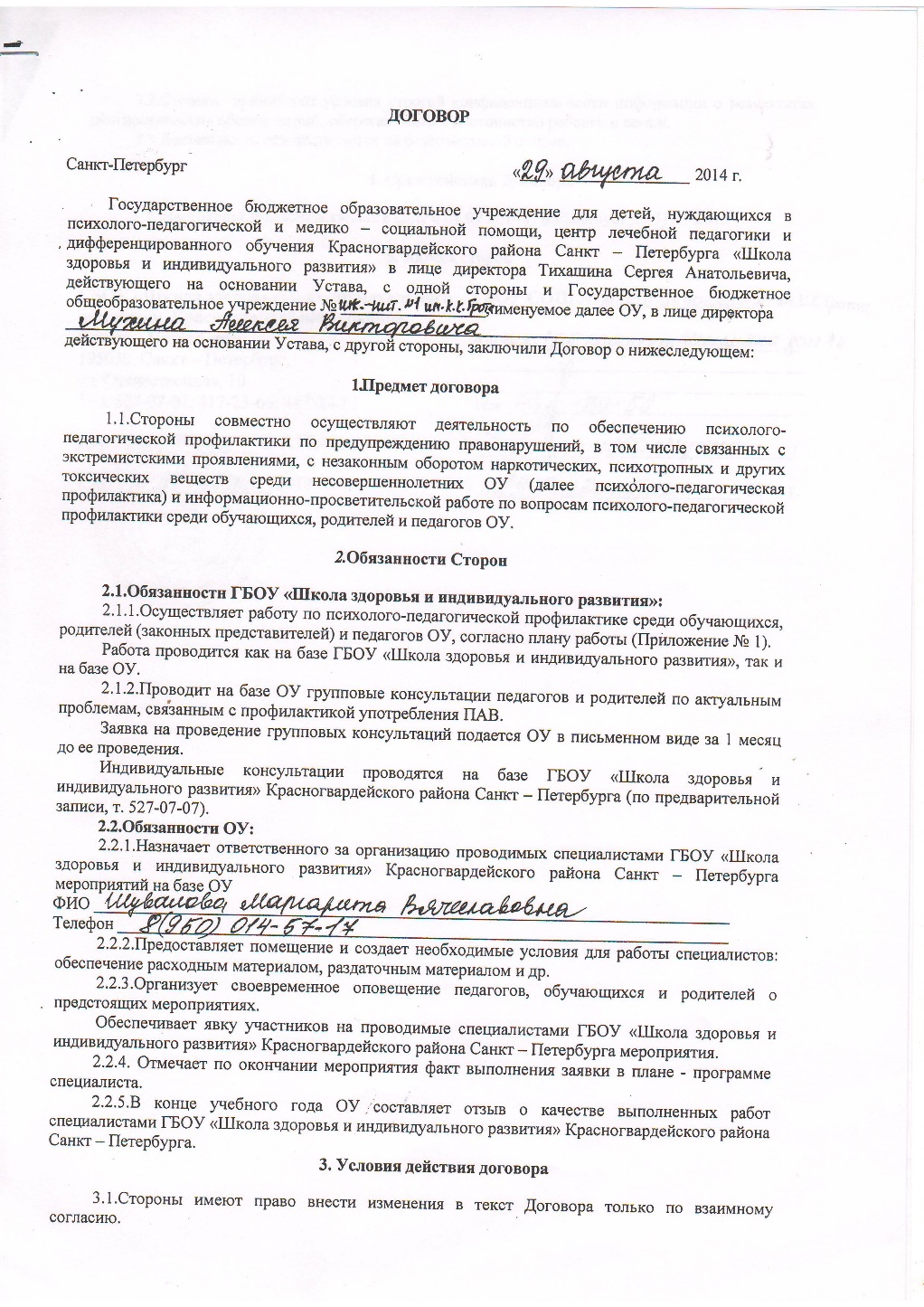 